手机：135XXXXXXXX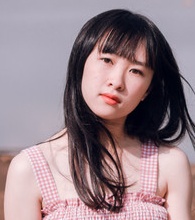 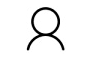 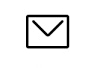 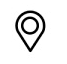 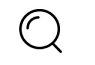 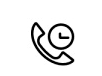 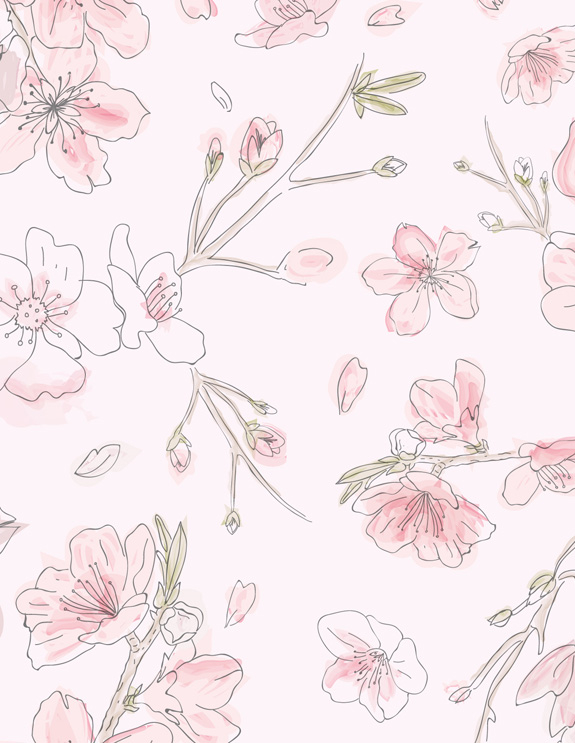 